4 October 2019To: All membersDear Councillor You are required to attend a meeting of the Finance & General Purposes Committee to be held in the Council Chamber, Town Hall, Frogmore Road, Market Drayton, on Thursday 10 October 2019 at 7.30pm. The meeting is open to the Press and Public. Distribution all membersYours sincerely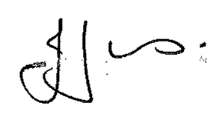 Julie JonesTown ClerkAGENDA1.FG 		PUBLIC SESSIONMembers of the public are invited to question the Council/Committee on local issues, provided they indicate their intention to do so to the Town Clerk by NOON on the day before the meeting. Questions may be answered during this session or deferred for further advice. The Chairman will select the order of the matters to be heard. Each speaker will be limited to a period of three minutes (to a maximum of 15 minutes total public session at the Chairman’s discretion).			Standing Orders will be suspended for fifteen minutes during thePUBLIC SESSION2.FG		APOLOGIES		To receive apologies for absence.3.FG		DISCLOSABLE PECUNIARY INTERESTSMembers are reminded that they must not participate in the discussion or voting on any matter in which they have a Disclosable Pecuniary Interest and should leave the room prior to the commencement of the debate.4.FG		MINUTESTo agree the minutes of a meeting of the Finance and General Purposes Committee held on 25 July 2019. (Enclosed).5.FG		ACCESS CONTROL TO SIDE ENTRANCE DOOR	To consider the supply and installation of electronic access control to the side entrance of the Town Hall.See quotes attached - Appendix FG 33 For costings (enclosed)6.FG	  ALTERATIONS TO CHAMBER	  To consider the attached quotes.		See quotes attached – Appendix FG 34 for costings (enclosed)		See British Gas quotes for renewal of radiators.		See attached – Appendix FG 35 for costings (enclosed) 7.FG	GRANTS	To consider the following applications:Market Drayton Age Concern Drop InMarket Drayton Methodist Churchiii)	Market Drayton Choral Societyiv)	Market Drayton Twinning Associationv)   Market Drayton Community CarMarket Drayton Senior Citizens (MDSC) ForumJoules Market Drayton Bowling ClubMarket Drayton Running ClubThere is £700 remaining in the grants budget.See Appendix FG 36 (enclosed)8.FG	 INTERIM INTERNAL AUDIT	 To agree the half year audit.	 See Appendix FG 37 (enclosed)9.FG	UPDATES	Updates for Councillors white folder.	All the below are in the Councillor electronic folder.Code of ConductComplaints ProcedureBudget 2019 / 2020Public Complaints ProcedureFreedom of Information Act 10.FG	FINANCIAL REPORT		To agree the income and expenditure report:	  	16 July 2019 – 30 September 2019.  		See Appendix FG 38 (enclosed).11.FG	INFORMATIONCouncillor Cartwright asked a question in the last meeting under item 7.FG regarding the Risk Register.The RFO has asked an independent auditor who has advised there is no need to add underspend of budget in the Risk Register.